ГЛАВНОЕ УПРАВЛЕНИЕ ОХОТНИЧЬЕГО ХОЗЯЙСТВА И ЗАПОВЕДНИКОВ ПРИ СОВЕТЕ МИНИСТРОВ РСФСРГосударственная Служба Учета Охотничьих Ресурсов РСФСРУТВЕРЖДАЮЗам. начальника Главохоты РСФСРВ.И.Фертиков23 марта 1983 г.МЕТОДИЧЕСКИЕ УКАЗАНИЯ
по учету выдры и норкиМетодические указания составлены старшим научным сотрудником отдела учета охотничьих ресурсов ЦНИЛ Главохоты РСФСР Б.П.Борисовым (на основе литературных данных и собственных исследований). Предназначаются для организаторов и непосредственных исполнителей работ по учету речной выдры, европейской и американской норок. Одобрены методической комиссией ЦНИЛ Главохоты РСФСР, согласованы с отделом охотничьего хозяйства Главохоты РСФСР и рекомендованы как единая методика проведения учета численности выдры и норок в РСФСР.1. Сущность основного метода учета. Некоторые особенности экологии и мест обитания речной выдры и норокМетодическая сторона учета численности норки и выдры в целом сходна для всей территории РСФСР. Учет этих видов одновременно на больших территориях можно проводить по белой тропе. Такой учет основан на выявлении индивидуальных, суточных участков зверей по следам на снегу. При достаточном навыке учетчикам удается различать следы самцов и самок, а также следы молодых зверьков.В угодьях с высокой плотностью норки, где индивидуальные участки нередко перекрываются, лучшие результаты учета могут быть получены при сочетании его с частичным отловом капканами и живоловушками.Учетчики должны хорошо различать следы разных видов зверей. Следы норки и выдры перепутать довольно трудно. Однако неопытные учетчики вполне могут принять след крупной американской норки за след молодой выдры. Чаще всего путают следы норок со следами хорьков, колонка и горностая. Сомнительные, неясные следы следует тропить, иногда даже на значительном протяжении. Норки и выдры – обитатели прибрежной полосы разнообразных водоемов, но населяют берега далеко не всех рек. Постоянно эти зверьки держатся на тех водоемах, где благодаря соответствующему гидрорежиму, зимой имеется доступ к воде. С выпадением глубокого рыхлого снега эти хищники существуют главным образом за счет питания водными животными (рыба, лягушки, раки). Выдра и норка в основном заселяют средние и малые реки. Выдра чаще, чем норка, живет в прибрежной полосе глубоких больших рек. Норка, как более мелкий хищник, находит оптимальные условия существования на самых малых речушках, проточках, ручьях и ведет здесь нередко оседлую жизнь. Выдра же на таких малых водоемах почти не живет и посещает их во время обычных для этого зверя кочевок в поисках более кормных мест. Возможность добывания корма, защитность стаций – главные факторы, определяющие наличие норок и выдры на тех или иных водоемах.Типичные и наиболее предпочитаемые стации европейской норки – лесные речки и ручьи с незамерзающими участками, с сильно захламленными берегами. На крупных реках шириной более 50 м она встречается редко и главным образом держится на участках впадения мелких притоков. Норка европейская более оседла, чем американская, реже совершает переходы по суше из одного водоема в другой, ее суточная активность теснее связана с берегом реки, ручья. В отличие от европейской, американская норка более крупный и пластичный вид, селится и по берегам озер, на их островах, на участках суши, прилегающим к морям. Значительные расстояния она проходит вдали от водоемов через лесные участки, довольно часто совершает прямые переходы с водоема на водоем через лес, иногда до 3–5 км. В основном такие переходы отмечены осенью. Средний суточный наслед норки в период замерзания водоемов составляет 1–3 км. Его величина зависит, прежде всего, от кормности угодий. Считают, что расстояние в 250 м и более от одного следа до другого указывает на принадлежность их разным норкам.Индивидуальные участки выдр достигают 15–20 км по руслу реки. Чаще всего они налегают друг на друга и состоят из ряда охотничьих участков, посещаемых выдрой с различным интервалом во времени. В наиболее часто помещаемых и удобных местах выдры имеют так называемые «уборные» с остатками кала, мочи, с «расчесами» песка, ила. Ими пользуются все выдры, проходящие через данный участок, испражняются в таких точках и норки. Иногда испражнения выдры и норок можно обнаружить на плоских валунах, камнях, выступающих из воды.В пределах индивидуального участка выдра имеет ряд излюбленных мест для ловли рыбы, различные временные убежища, несколько троп через речные излучины. В поисках более кормных мест, чаще в октябре-декабре, выдры совершают дальние переходы, иногда преодолевая водоразделы. Более всего такие кочевки выдр связаны с миграциями рыб. Средняя длина суточного наследа выдры – 3–8 км.Выдры, как и норки, с замерзанием водоемов и образованием пустот подо льдом, ведут малозаметный образ жизни. Пользуясь пустотами подо льдом, проделывая ходы, норы в глубоком снегу, многие зверьки по нескольку дней, а иногда и неделями, не показываются на поверхности, не оставляют никаких следов на снегу. При очень низкой температуре (–25–300С и ниже) норки и выдры, как правило, отсиживаются в убежищах: в норах различного происхождения с выходом в воду и без него, в пустотах под корнями деревьев и под берегом, в хатках бобров. Норки, кроме того, как дополнительные убежища, используют хатки ондатры, кучи хвороста, упавшие дуплистые деревья, поленницы дров, стога сена, различные заваленные древесными остатками участки, расщелины между камнями.В средних широтах выдры и норки наиболее активны в течение суток в вечерние и утренние часы. В северных районах активность этих зверьков менее приурочена к определенному времени суток. Для унификации и облегчения обработки учетных материалов все показатели численности выдры и норки должны рассчитываться на 10 км береговой линии. С целью получения сопоставимых материалов существует единый подход к самим расчетам береговой линии разных водоемов.Общая длина береговой полосы крупных озер и водохранилищ равна их периметру. При расчетах для норки протяженность береговой линии рек шириной более 50 м умножается на 2; шириной менее 50 м – береговая линия считается равной длине реки, речки, ручья, канала, старицы и т.д. Для выдры при аналогичных расчетах условно следует считать, что протяженность береговой полосы равна удвоенной длине реки, если ширина русла (или другого водоема) превышает 300 м.2. Сроки учета и погодные условияДостоверность результатов учета в значительной степени зависит от времени его проведения. Учет норки и выдры следует проводить в сентябре-ноябре, лучше всего – через 1–3 дня после выпадения первой пороши, до установления полного ледостава. В этот период на многих водоемах, возможно, использовать для передвижения различные лодки, применять подвесные моторы, что намного облегчает проведение учетных работ.Позднее, с замерзанием водоемов и образованием подледных пустот вдоль берегов, выдра и норка ведут в основном скрытый образ жизни. Норки бегают на поверхность очень редко при глубине рыхлого снега более 15 см. Резко снижается активность норки и выдры в сильные морозы. По этим причинам в середине зимы на большей части ареала учет норки и выдры недопустим, так как его результаты будут заниженными в несколько раз. При учете следов деятельности норки и выдры на маршрутах необходимо иметь в виду, что зверьки длительное время могут держаться на ограниченном участке, но с изменением погодных условий, например, при резком потеплении, со снегопадом, метелью, норки и, особенно, выдры совершают довольно большие переходы, оставляя много следов. На небольшом, но богатом пищей участке, не только норка, но и выдра, может быть от нескольких дней до нескольких недель, иногда почти не оставляя следов на поверхности берега (например, возле богатого рыбой омута – при наличии убежищ в виде хаток и нор бобров или удобных навесов под берегом и корнями деревьев). Вероятность пропуска на таких участках возрастает во много раз, и учетчики здесь должны быть предельно внимательны. Поэтому более достоверные учетные данные могут быть получены при совмещении учета по следам на снегу с одновременным использованием хорошо работающей по этим зверькам собаки. Учетчики отмечают всех облаянных зверьков и определяют количество норок и выдр, пропущенных собакой, но выявленных по следам. Вполне достоверный учет норки и выдры можно провести весной после промыслового сезона при наличии наста и пороши, в период появления большого количества полыней и затопления «пустоледок». На большей части ареала целесообразно использовать это время для повторного учета или для уточнения данных учета, проведенного в начале зимы. 3. Организация учетных работ и сроки отчетностиУчет выдры и норок организуется согласно приказу Главохоты РСФСР.Управления охотничье-промысловых хозяйства, госохотинспекции по получении приказа Главохоты РСФСР, приказом на местах обязывают районных охотоведов организовывать учет в районе. Районный охотовед (или иное лицо), ответственный за проведение учетных работ в районе, обязан обеспечить своевременно учетчиков формами отчетности, провести инструктаж по методике учета, сообщить учетчикам о конкретных учетных маршрутах и объеме полевых работ. Ответственное лицо подбирает учетчиков из числа егерей, охотоведов хозяйств, членов общества охотников, промысловиков. Основная задача учетчиков – проведение учета речной выдры и норки в установленный приказом срок предоставление необходимых материалов. В районах, где имеются охотничьи хозяйства, руководителями учетных работ на своей территории являются охотоведы этих хозяйств. Они представляют районному охотоведу, который составляет учет по району, отчеты о результатах учета со всеми первичными материалами.При необходимости повышения квалификации учетчиков руководитель учета обязан организовать показательные учетные маршруты, т. е. Лично или с помощью опытных охотников показать и разобрать характерные отличия следов учитываемых зверьков, пояснить правила ведения полевых записей. Учетчики по завершении учетных маршрутов все первичные материалы в 2-х экземплярах в 5-и дневный срок отправляют руководителю учета.Районный охотовед после окончания полевых учетных работ в течение 10 дней обрабатывает учетные сведения и составляет отчет. Один экземпляр отчета вместе с первичными учетными материалами он высылает в Центр Госохотучета РСФСР для централизованной обработки, другой экземпляр, также с первичными материалами – в госохотинспекцию или охотуправление для оперативной обработки по области, краю, автономной республике.4. Объем учетного материала. Размещение маршрутов по территорииВ густонаселенных областях, краях и АССР можно провести сплошной учет норки и выдры путем обследования всех водоемов, пригодных для их обитания. На значительных территориях Урала, Западной, Восточной Сибири и Дальнего Востока приходится ограничиться выборочным учетом и применять экстраполяцию на всю территорию охотничьего хозяйства или административного района. В этом случае учетные работы проводятся на 20–30% береговой линии водоемов, а достоверность конечных материалов учета зависит от правильного распределения маршрутов в угодьях различного качества. Руководитель учетных работ в районе, охотхозяйстве на основании анкетных или опросных данных, сведения по заготовкам шкурок и других материалов заранее намечает участки территории с различными условиями обитания зверьков: хорошие, удовлетворительные и плохие угодья. Хорошие угодья – это участки территории с лучшими условиями существования для норки и выдры. К ним относятся участки рек, богатых рыбой, с хорошо развитой сетью пустоледок и полыней, с обрывистыми, подмытыми, покрытыми лесом и густым подлеском берегами, сильно захламленными валежником. Прибрежная пойма богата медвевидными грызунами. Удовлетворительные угодья – участки рек, речек с несколько худшими гнездовыми и защитными условиями для норки и выдры. Пойма слабо обнесена и не захламлена валежником.Плохие угодья – участки рек и др. водоемов (независимо от наличия рыбы), бедные полыньями и пустоледками, что затрудняет доступ норки и выдры к воде в зимний период. По берегам нет леса. Наблюдается сильное отрицательное воздействие хозяйственной деятельности человека на прибрежные стации.Условия существования для норки и выдры значительно улучшаются в местах, заселенных речным бобром, за счет увеличения числа удобных жилищ, убежищ, более свободного доступа к воде зимой через бобровые норы и вылазы на поверхность. Выделив, таким образом, угодья различного качества, руководитель по карте определяет примерно их размеры и соотношение. Например: хорошие местообитания для норки и выдры в районе составил 40%, удовлетворительные – 20%, плохие – 40%. Следовательно, длину учетных маршрутов в них надо наметить в таком же соотношении (40 : 20 : 40). Намеченные учетные маршруты руководитель обязан своевременно довести до сведения непосредственных учетчиков (охотоведов хозяйств, егерей, охотников). 5. Общая сумма учета и ведения записей на маршрутахУчетчики передвигаются обычно пешком, реже на лыжах, по берегу. Учет можно вести и с лодки. Учет проводят сразу 2 человека. Они обязательно должны иметь схему участка в масштабе 1:25000 или 1:50000, компас, часы, дневники. Записи на маршрутах ведут в дневниках и на схемах обследуемых участков. В дневнике отмечают пройденное расстояние с оценкой условий обитания зверей, количество следов, троп, переходов, «уборных». Записывают интересные факты по активности зверьков, отмечают протяженность их наследов, встречи групповых наследов, например, след выдры самки с 3–4 молодыми. На схеме регистрируют индивидуальные участки, вид и пол зверьков (приложение 2).6. Сбор анкетно-опросных данных Во многих промысловых районах основные сведения о численности норки и выдры должны поступать от штатных и сезонных охотников-промысловиков. После промысла, одновременно со сдачей шкурок зверей они обязаны представлять отчеты о количестве добытых и оставшихся на участке зверьков, в том числе по норке и выдре, согласно приложению I. Сведения о численности этих животных также должны поступать от егерей охотничьих хозяйств и заказников, независимо от их непосредственного участия в добыче этих зверьков.Данные ежегодного послепромыслового учета, дополненные средними показателями о размножении и выживаемости молодняка, могут достоверно отражать состояние численности норки и выдры, служить основой для планирования и организации промысла.Считают, что к осени у норок выживает 3–4 щенка из помета, у выдр – 1–2. Плодовитость этих зверей выживаемость их молодняка нуждаются до сих пор в более тщательном изучении. Материалы, представляющие интерес по данному вопросу, целесообразно отражать в отчетах по учету численности.7. Схема районного и областного отчетовРайонный (областной) отчет должен содержать следующие главы.Краткая характеристика местообитания норок и выдры. Основное внимание уделяется характеристике водоемов, протяженности их береговой линии (гидрорежиму, средние сроки замерзания и вскрытия, величина и сроки паводков и т.п.), состоянию древесно-кустарниковой растительности на их берегах, влиянию хозяйственной деятельности человека, т.е. всем факторам, определяющим качество условий существования этих видов и степень заселения угодий, пригодных для обитания.Результаты учета – основная часть отчета, должна содержать сведения о сроках, объеме учетных работ (протяженность учетных маршрутов, количестве и составе учетчиков, данные о численности норки, выдры в различных по качеству угодьях, по средним и крупным бассейнам рек приложения 3–5). В областном отчете, кроме того, должны быть табличные материалы о численности зверьков по районам (приложение 6).Динамика численности и заготовок. В этой главе надо дать анализ состояния численности и заготовок шкурок за последние 5–10 лет, отобразить сведения от охотников-учетчиков, представляющие несомненный практический интерес, например, сроки гона, плодовитость, выживаемость молодняка. Здесь должны быть обоснованные выводы и предложения по рациональному хозяйственному использованию и охране имеющихся запасов норки и выдры.В заключение отчета надо дать основные выводы о результатах проведенной работы, о достоверности учетных материалов, предложения по совершенствованию системы учета.Обязательным приложением к отчету должна быть схема района, области. На ней по руслам основных рек и вдоль берегов озер сплошной цветной чертой или окраской участков надо показать хорошие (красным), удовлетворительные (зеленым), и плохие (синим) местообитания норки и выдры, а также территории, где эти виды отсутствуют (коричневым). На схеме надо указать примерную границу и очаги распространения вида в районах и областях, частично заселенных выдрой и норкой. В областях сосуществования американской и европейской норок желательно отобразить границу совместного обитания, очаги размещения этих видов. На той же схеме следует отметить учетные маршруты, участки интенсивного отлова, т е. показать основные места и объем учетных работ. Приложение 1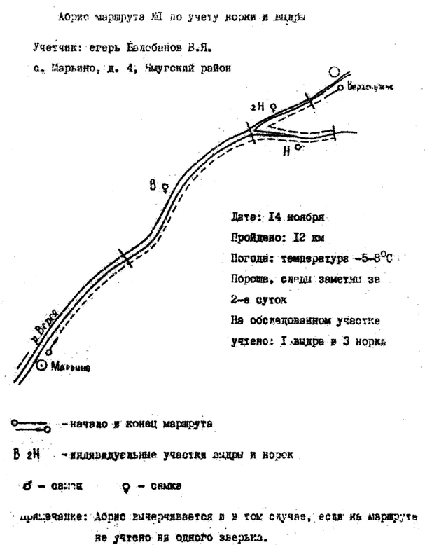 Приложение 2АНКЕТА
по учету норки и выдры на промысловом участке (в егерском обходе)Ф.И.О. Иванов Б.Н.Дата заполнения: 15 апреля 1983 г.Адрес: Амурская область Зейский р-н, д. Елино, д. 18Охотничий участок, обход № 12Площадь участка – 15 тыс. га Длина рек, речек, ручьев и др. водоемов, пригодных для обитания выдры – 50 км, норки – 80 кмЖелательно прилагать схему участка в масштабе не менее I:25000, I:500000.Приложение 3Ведомость по учету Норки и Выдры на маршрутахОбласть ___________________ Район _______________________Год учета _______________ Ответственный _______________ Приложение 4Сведения по учету и расчет численности норки и выдры в осенне-зимний период в различных по качеству угодьяхПриложение 5Общие запасы норки и выдры (в том числе и на необследованных водоемах)Итого:Приложение 6Общие запасы норки и выдры (в том числе и на необследованных водоемах)ИтогоВиды
зверейДобыто
всего (шт.)в том числе добытов том числе добытов том числе добытов том числе добытоОсталось
 (шт.)Виды
зверейДобыто
всего (шт.)самоксамцоввзрослыхсеголетковОсталось
 (шт.)Выдра I– I I–3Норка7342515№№ маршрутовДата учетаНаименование рек (водоемов)Пройдено (обследовано) км береговой линииУчтеноУчтено№№ маршрутовДата учетаНаименование рек (водоемов)Пройдено (обследовано) км береговой линииНоркиВыдры1.14.11р. Верея12312.15.11р. Верея83–Итого бассейн р. ВереяИтого бассейн р. ВереяИтого бассейн р. Верея2061Область _____Район _________Год учета ______Ответственный_______________(подпись)(подпись)(подпись)№№Характеристика угодийОбъем и результаты учетных работОбъем и результаты учетных работОбъем и результаты учетных работРасчет численностиРасчет численностиРасчет численностиРасчет численностиРасчет численностиРасчет численности№№Характеристика угодийПройдено маршрутов, кмУчтено зверьковУчтено зверьковНоркаНоркаНоркаВыдраВыдраВыдра№№Характеристика угодийПройдено маршрутов, кмНорка (шт.)Выдра (шт.)Плотность особей 10 км береговой линии, шт.Протяженность береговой линии (км)Общие запасы шт.Плотность особей 10 км береговой линии, шт.Протяженность береговой линии(км)Общие запасы шт.1.угодья с хорошими условиями существования2001402074002801,0300302.угодья с удовлетворительными условиями существования3001201846002400,6500303.угодья с плохими условиями существования2502551500500,260012В целом по району (области) в угодьях
пригодных для обитания750285433,818005700,5180072угодья не пригодные для обитания50–––300––400–Область _____Район _________Год учета ______Ответственный_________________(подпись)(подпись)(подпись)№№ ппНаименование крупных рек, их бассейновОбщая протяженность береговой линии, водоемов, кмНоркаНоркаНоркаВыдраВыдраВыдра№№ ппНаименование крупных рек, их бассейновОбщая протяженность береговой линии, водоемов, кмПротяженность участков береговой линии водоемов, пригодных для обитания (км)Средняя плотность на 10 км (шт.)Численность (шт.)Протяженность участков береговой линии водоемов, пригодных для обитания (км)Средняя плотность на 10 км (шт.)Численность (шт.)123456789Область _____Район _________Год учета ______Ответственный_________________(подпись)(подпись)(подпись)№№ ппРайонОбщая протяженность береговой линии, водоемов, кмНоркаНоркаНоркаВыдраВыдраВыдра№№ ппРайонОбщая протяженность береговой линии, водоемов, кмПротяженность участков береговой линии водоемов, пригодных для обитания (км)Средняя плотность на 10 км (шт.)Численность (шт.)Протяженность участков береговой линии водоемов, пригодных для обитания (км)Средняя плотность на 10 км (шт.)Численность (шт.)123456789